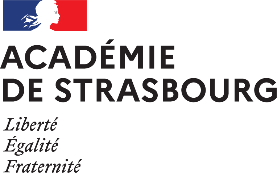 Indicateurs de positionnementGrille d’évaluation de l’oral du chef d’œuvreCertificat d’Aptitude ProfessionnelleCompétencesNiveau 1Niveau 2Niveau 3Niveau 4Hiérarchiser correctement les informations délivrées pour introduire le sujetA des difficultés à présenter un plan cohérent et structuré même lors des sollicitationsPrésente un plan peu structuré et/ou peu cohérentPrésente un plan cohérent et structuré mais non exhaustifPrésente un plan cohérent,
structuré et exhaustifPrésenter avec clarté et utiliser des termes avec pertinenceS’exprime de façon confuse et 
emploie des termes inappropriés, même lors des sollicitationsS’exprime de façon claire et/ou emploie des termes suffisamment appropriésS’exprime de façon claire et 
structurée et utilise des termes techniques adéquatsS’exprime de façon pertinente et cohérente, utilise des termes riches et adaptés au métierRespecter les consignes données sur le contenu exigé de la présentation : Présentation du candidat  exposé de la démarche  difficultés rencontrées  aspects positifs  ressenti du candidatRespecte moins de deux consignes sur les cinqRespecte deux consignes
sur les cinqRespecte trois consignes
sur les cinqRespecte au moins
quatre consignes sur les cinqIdentifier clairement, précisément et restituer objectivement les points suivants : Objectifs du projet  étapes  acteurs  part individuelle investie dans le projetIdentifie et restitue seulement une partie des différents points
de manière confuseIdentifie et restitue seulement une partie des différents points
de manière claire et préciseIdentifie et restitue l’ensemble des différents points, mais
de manière confuseIdentifie et restitue l’ensemble des différents points de manière claire et préciseIdentifier les difficultés rencontrées et la manière dont elles ont été dépassées (résolues) ou non Identifie peu ou pas de difficultés même lors des sollicitationsIdentifie des difficultés et remédiations apportées suite aux
sollicitationsIdentifie par elle-même/lui-même des difficultés rencontrées mais sans préciser, ou de façon partielle, les remédiations apportéesIdentifie par elle-même/lui-même des difficultés rencontrés et précise les remédiations apportéesMettre en avant des aspects positifs rencontrés tout au long du projetA des difficultés à identifier les
aspects positifs, même lors des
sollicitations Identifie les aspects positifs, suite aux sollicitationsIdentifie par elle-même/lui-même les aspects positifs, avec pas ou peu de précisionExplique par elle-même/lui-même les aspects positifs en apportant des précisionsÉmettre un avis ou un ressenti personnel sur le chef-d'œuvre entreprisA des difficultés à émettre un ressenti personnel sur le chef d’œuvre même lors des
sollicitationsÉmet un ressenti personnel sur le chef d’œuvre suite aux
sollicitations Émet par elle-même/lui-même un ressenti personnel sur le chef d’œuvre, sans préciser de
perspectives de développement ou d’amélioration à y apporterÉmet par elle-même/lui-même un ressenti personnel sur le chef d’œuvre et précise des
perspectives de développement ou
d’amélioration à y apporterMettre en exergue la pertinence du chef-d'œuvre par rapport à la filière métier du candidatA des difficultés à relier le chef d’œuvre à la filière métier, même lors des sollicitationsRelie le chef d’œuvre à la filière métier, suite aux sollicitationsRelie par elle-même/lui-même le chef d’œuvre à la filière métier, sans se projeter dans
son futur métierRelie par elle-même/lui-même le chef d’œuvre à la filière métier pour se projeter dans
son parcours professionnel